1 Общие положения1.1 Студенческий киберспортивный клуб Орского гуманитарно-технологического института (филиала) ОГУ (далее - Клуб) является студенческим объединением и формируется по инициативе обучающихся с целью проведения тренировочных и образовательных мероприятий по различным дисциплинам компьютерного спорта в Орском гуманитарно-технологическом институте (филиале) ОГУ (далее – Институт).1.2.	Клуб является постоянно действующим органом студенческого самоуправления Института.1.3.	Деятельность Клуба направлена на обучающихся Института.1.4.	Курирует деятельность Клуба и согласовывает план работы Клуба начальник отдела по социальной и воспитательной работе Института. 1.5.	Клуб не является юридическим лицом.1.6. В своей деятельности Клуб руководствуется Конституцией Российской Федерации, законодательством Российской Федерации, нормативными правовыми актами органов государственной власти и органов местного самоуправления, Положением об Орском гуманитарно-технологическом институте (филиале) ОГУ, Правилами внутреннего распорядка Орского гуманитарно-технологического института (филиала) ОГУ, Положением о студенческом киберспортивном клубе Орского гуманитарно-технологического института (филиала) ОГУ (далее – Положение) и другими локальными документами Института.1.7.	Для достижения своих целей Клуб взаимодействует с администрацией и другими структурными подразделениями Института.2. Цели, задачи, основные направления деятельности Клуба2.1.	Основной целью деятельности клуба является создание молодежного коллектива, вовлекающего обучающих Института в деятельность, непосредственно связанную с развитием, популяризацией и организацией в Институте компьютерного спорта.2.2.	Основными задачами деятельности Клуба являются:создание среды для получения дополнительных знаний в определенных областях спорта;разработка и продвижение инициатив в сфере развития компьютерного спорта в Институте;организация и проведение турниров, тренировок, соревнований и иных мероприятий по различным дисциплинам компьютерного спорта в Институте;создание условий для самореализации обучающихся в спортивной деятельности и интеллектуально-творческого самовыражения студентов;организация полезного досуга обучающихся Института;сотрудничество с другими клубами, объединениями и федерациями, деятельность которых непосредственно связана с компьютерным спортом, участие в городских, региональных, межвузовских, межрегиональных, всероссийских и международных соревнованиях по компьютерному спорту;обеспечение организационного и информационного сопровождения деятельности Клуба.2.3. В интересах достижения целей и задач, перечисленных в настоящем Положении, Клуб вправе:свободно распространять информацию о своей деятельности, за исключением информации, относящейся к категории личных и (или) конфиденциальных данных;в порядке, установленном законом, представлять и защищать права и законные интересы своих членов;выступать с инициативами по различным вопросам общественной жизни, вносить предложения по усовершенствованию своей деятельности, определённой настоящим Положением, на рассмотрение администрации Института;привлекать на добровольных началах целевые средства государственных организаций, учреждений, ведомств, местных органов самоуправления, общественных объединений и организаций, банков, коммерческих организаций, а также отдельных граждан;иметь свою символику Клуба.3. 3.	Права и обязанности.3.1. Членами Клуба могут быть студенты Института, достигшие шестнадцатилетнего возраста, обучающиеся по очной или заочной форме по программам среднего профессионального образования или высшего образования (бакалавриата или магистратуры), разделяющие цели и задачи Клуба, признающие настоящее Положение и принимающие личное участие в работе Клуба.3.2. Лица, указанные в п. 3.1. настоящего Положения, принимаются в члены Клуба на основании личного заявления.3.3. Прием и исключение членов Клуба осуществляется руководителем клуба.3.4. Руководитель Клуба ведет учет членов Клуба. Основанием для внесения в список и исключения из списка членов Клуба являются соответствующие решения руководителя Клуба, а также заявления членов Клуба о приеме в члены Клуба и о выходе из Клуба.3.5. Члены Клуба имеют право:пользоваться поддержкой, защитой и помощью Клуба;принимать участие в выборах руководящих органов Клуба и быть избранным в них;участвовать в мероприятиях, проводимых Клубом;вносить предложения, касающиеся деятельности Клуба, участвовать в их обсуждении и реализации;получать информацию о деятельности Клуба; свободно выходить из членов Клуба на основании личного заявления.3.6. Члены Клуба обязаны:соблюдать настоящее Положение;принимать участие в деятельности Клуба;выполнять решения руководящих и курирующих органов Клуба:способствовать своей деятельностью повышению эффективности работы Клуба:не совершать действий, нарушающих Положения Клуба, этику товарищеских взаимоотношений, действий, наносящих моральный ущерб Клубу, воздерживаться от деятельности, противоречащей целям и задачам, провозглашенным Клубом.3.7. Члены Клуба могут быть исключены за деятельность, противоречащую целям и задачам Клуба, за действия, дискредитирующие Клуб, наносящие ему моральный и материальный ущерб.3.8. Исключение членов Клуба производителя руководителем. Решение об исключении может быть обжаловано Общим собранием членов Клуба.4. Организационная структура и органы управления Клуба4.1. Высшим руководящим органом Клуба является Общее собрание членов Клуба (далее – Общее собрание).4.2. Общее собрание созывается не реже одного раза в год. Внеочередное Общее собрание может быть собрано по требованию не менее 1/3 его членов, руководителя Клуба, начальника отдела по социальной и воспитательной работе.4.3. Общее собрание Клуба:избирает руководителя Клуба или, в отсутствии руководителя Клуба, временно исполняющего обязанности руководителя Клуба;заслушивает и утверждает отчеты руководителя Клуба;определяет и утверждает основные направления деятельности, дисциплины компьютерного спорта, по которым будет работать Клуб;решает вопрос о внесении изменений и дополнений в настоящее Положение;принимает решение о ликвидации Клуба.4.4. Общее собрание правомочно, если на нем присутствует не менее 2/3 членов Клуба.4.5. Общее руководство деятельностью Клуба осуществляет руководитель Клуба.4.6. Руководитель Клуба:без доверенности представляет Клуб во взаимоотношениях с государственными, общественными, и иными организациями в Российской Федерации;принимает в члены Клуба и исключает из членов Клуба;ведет списки членов Клуба;ходатайствует перед соответствующими уполномоченными органами Института о поощрении членов Клуба за активную работу;осуществляет контроль за выполнением решений Общего собрания членов Клуба;готовит вопросы для обсуждения на Общем собрании членов Клуба.4.7. Руководитель Клуба обязан: содействовать целям создания Клуба, способствовать популяризации компьютерного спорта;представлять Клуб перед администрацией и иным органами и подразделениями Института;ежегодно представлять на обсуждение Общего собрания отчет о деятельности Клуба за период осуществления своих полномочий;представлять ежегодные отчёты и иные документы о деятельности Клуба по требованию курирующего деятельность Клуба органа.4.8. Руководитель выполняет свои обязанности безвозмездно.4.9. Руководитель Клуба избирается Общим собранием сроком на 1 год квалифицированным большинством голосов. Кандидатуры руководителя выдвигаются по согласованию с начальником отдела по социальной и воспитательной работе из числа членов Клуба не позднее, чем за 1 месяц до проведения выборов. Вновь избранный руководитель осуществляет свою деятельность с момента его избрания.4.10. Полномочия руководителя завершаются с истечением срока и вступления в должность вновь избранного руководителя Клуба.4.11. По решению Общего собрания руководитель Клуба может быть освобожден от занимаемой должности досрочно в случае:невыполнения обязанностей члена Клуба, предусмотренных в п. 3.6. настоящего Положения:невыполнения обязанностей руководителя Клуба, установленных п. 4.7. настоящего Положения;подачи руководителем Клуба заявления о снятии его с должности руководителя Клуба или о выходе из Клуба.4.12. В отсутствии руководителя Клуба его обязанности исполняет избираемый Общим собранием на определённый срок член Клуба по согласованию с курирующим деятельность Клуба органом.5.	Финансирование5.1. Клуб может наделяться своими фондами и образовывать резервы. Источниками образования фондов могут являться:средства целевого финансирования, выделяемые государственными и муниципальными органами и организациями;средства, полученные в качестве организационных взносов на участие в мероприятиях Клуба;добровольные целевые взносы, пожертвования, дарения и завещания имущества, денежных средств и иных материальных ценностей от граждан и организаций.5.2. Клуб использует материальную базу Института и несет за нее полную ответственность.6.	Заключительные положения6.1. Настоящее Положение вступает в силу после утверждения его учёным советом Института.6.2. Решение о внесении изменений и дополнений в настоящее Положение, ликвидации Клуба выносит учёный совет Института по представлению Общего собрания и оформляется соответствующим приказом директора Института.СОГЛАСОВАНО:Заместитель директора по социальной и воспитательной работе						Л.В. ПисаренкоНачальник отдела по социальной ивоспитательной								Н.Г. ВорончихинНачальник юридического отдела					В.Н. КатановаПредседатель ППО работников и студентовОГТИ (филиала) ОГУ							Г.В. НаследоваПредседатель студенческого совета				В.А. Гашимова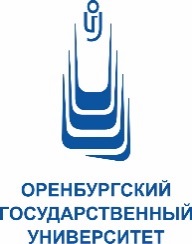 МИНОБРНАУКИ РОССИИОрский гуманитарно-технологический институт (филиал)федерального государственного бюджетного образовательного учреждения высшего образования«Оренбургский государственный университет»(Орский гуманитарно-технологический институт (филиал) ОГУ)УТВЕРЖДЕНОРешением учёного советаот «___» ___________ 2021 г.протокол № ______________Председатель учёного совета,директор института_____________ В.В. ГоловинУТВЕРЖДЕНОРешением учёного советаот «___» ___________ 2021 г.протокол № ______________Председатель учёного совета,директор института_____________ В.В. ГоловинП О Л О Ж Е Н И ЕУТВЕРЖДЕНОРешением учёного советаот «___» ___________ 2021 г.протокол № ______________Председатель учёного совета,директор института_____________ В.В. ГоловинУТВЕРЖДЕНОРешением учёного советаот «___» ___________ 2021 г.протокол № ______________Председатель учёного совета,директор института_____________ В.В. Головин______________ № _____________г. ОрскУТВЕРЖДЕНОРешением учёного советаот «___» ___________ 2021 г.протокол № ______________Председатель учёного совета,директор института_____________ В.В. ГоловинУТВЕРЖДЕНОРешением учёного советаот «___» ___________ 2021 г.протокол № ______________Председатель учёного совета,директор института_____________ В.В. ГоловинО студенческом киберспортивном клубе Орского гуманитарно-технологического института (филиала) ОГУУТВЕРЖДЕНОРешением учёного советаот «___» ___________ 2021 г.протокол № ______________Председатель учёного совета,директор института_____________ В.В. ГоловинУТВЕРЖДЕНОРешением учёного советаот «___» ___________ 2021 г.протокол № ______________Председатель учёного совета,директор института_____________ В.В. Головин